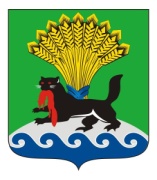 РОССИЙСКАЯ ФЕДЕРАЦИЯИРКУТСКАЯ ОБЛАСТЬИРКУТСКОЕ РАЙОННОЕ МУНИЦИПАЛЬНОЕ ОБРАЗОВАНИЕАДМИНИСТРАЦИЯРАСПОРЯЖЕНИЕот «21» апреля 2020 г.						                                             № 49О внесении изменений в распоряжение администрации Иркутского районного муниципального образования от 29.11.2019 № 133 «Об утверждении Плана проведения контрольных мероприятий в сфере закупок Комитетом по муниципальному финансовому контролю администрации Иркутского районного муниципального образования на 2020 год» В связи с неблагоприятной эпидемиологической ситуацией на территории Российской Федерации и введённым особым режимом организации в образовательных учреждениях Иркутского районного муниципального образования, в соответствии с Порядком осуществления полномочий Комитетом по муниципальному финансовому контролю администрации Иркутского районного муниципального образования по внутреннему муниципальному финансовому контролю, утверждённым постановлением администрации Иркутского районного муниципального образования от 26.02.2020 № 88, Стандартом осуществления внутреннего муниципального финансового контроля, утверждённого постановлением администрации Иркутского районного муниципального образования от 26.02.2020 № 89, руководствуясь статьями 39, 45, 54 Устава Иркутского районного муниципального образования:Внести в распоряжение администрации Иркутского районного муниципального образования от 29.11.2019 № 133 «Об утверждении Плана проведения контрольных мероприятий в сфере закупок Комитетом по муниципальному финансовому контролю администрации Иркутского районного муниципального образования на 2020 год» (далее - распоряжение) следующие изменения:в приложении к распоряжению:а)	в таблице столбец «Тема и форма контрольного мероприятия» по строке № 3 слова «Выездная проверка» заменить словами «Камеральная проверка»;б)	в таблице по строке № 4 отменить проведение контрольного мероприятия.2.	Заместителю председателя Комитета – начальнику отдела внутреннего муниципального финансового контроля в сфере закупок администрации Иркутского районного муниципального образования:1)	уведомить субъекты контроля посредством направления копии настоящего распоряжения заказным почтовым отправлением с уведомлением о вручении или иным доступным способом;2)	довести до сведения субъектов контроля информацию о новом периоде проверки посредством направления соответствующего уведомления. 3.	Отделу по организации делопроизводства и работе с обращениями граждан организационно-контрольного управления администрации Иркутского районного муниципального образования внести в оригинал распоряжения, указанного в пункте 1 настоящего распоряжения, информацию о внесении изменений в правовой акт.4.	Комитету по муниципальному финансовому контролю администрации Иркутского районного муниципального образования разместить настоящее распоряжение на официальном сайте единой информационной системы в информационно-телекоммуникационной сети «Интернет» по адресу: www.zakupki.gov.ru.5.	Опубликовать настоящее распоряжение в газете «Ангарские огни» и разместить на официальном сайте Иркутского районного муниципального образования в информационно-телекоммуникационной сети «Интернет» по адресу: www.irkraion.ru6.	Контроль исполнения настоящего распоряжения возложить на председателя Комитета по муниципальному финансовому контролю администрации Иркутского районного муниципального образования.Мэр района										    Л.П. Фролов